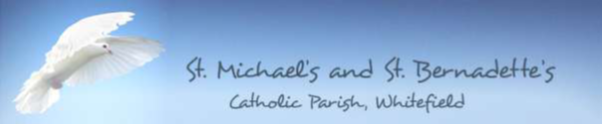 St. Michael’s and St. Bernadette’s Parish Pastoral Team Meeting Minutes Short prayer Apologies for Absence Apologies for absence were recorded for Julie Greene (JG)  Amila Thomas , Rachael Scully, Helen Sivills and Liz Sheader (LS) Gillian Howarth (GH)Matters Arising  NoneLast Year’s Achievements. International Mass and Mass for the housebound well received with positive feedback from parishioners, well timed and we should build on these successesDiscussed keeping the Ukraine fund open.Charity called Europea was highlighted as a group that encourages EU nationals to come forward for supportCAFOD speaker coming to speak in all masses 16th/18th October.Religious sister speaking this week about mission appealACTION: Hold another prayer vigil around Remembrance day – ‘Pray for Peace’Nov 4th Friday afternoon/ evening 3pm – 6pmFollowing same format as last time.Youth EngagementFocus on the core group of youngsters within the parishQuery raised over whether volunteers would need CRB check.  Fr Stephen to check with Chris Joyce.We should all have them for parish events.Consider approaching those involved in last year’s Confirmation candidatesACTION:Invite for a pizza evening and ask them what they would like to do for future engagement with the parish.Friday 2nd December 6:30 – 8:30pmCreate poster for Notice boards/invitations for individuals and notice for the newsletter.Sacramental ProgrammeST shared that previously there had been 6/7 sessions throughout the year ST stated he was happy to support but would struggle to lead this.Discussion over how best to split the children into groups – discuss with schoolsGive date and if family cannot attend must make an alternative arrangementThe bishop is going to conduct all confirmations next year.There is a meeting with deanery and clergy next week for how to share out the slots.Last year St Monica’s had 180 youngsters whereas other deaneries had 20-30Questions posed:How do we do this moving forward?Do we go back to having large numbers or smaller cohorts?What do we celebrate throughout the year?What is the engagement with schools?What are the logistics with school?How do we punctuate throughout the year? – Children dressing the altar/ Handing over the baptismal candleACTION:Lead teachers from years 3 and 4 in both schools, Fr Steven, Sean and an additional person arrange to meet together and plan next steps.Relay plan to parish group at next meeting.Order additional books to support programmeNewsletter updateLooked at images of a number of examples, it was decided that: A4 was easier to read on phones and that would be the primary medium for many people.Colour for electronic versions black and white for printedACTION:Rachel set up template and get back to us: put recent newsletter in A4 portrait format.Andrea email Rachel to inform.AOBTransport for the elderly – A parishioner is offering to transport others to and from mass.Choir and Quiz Night 14th October 7 for 7:30pm Families welcomePotential new members for parish team in the new yearACTION:Assess need via newsletter ‘ If you know of anybody who would like to get to Mass but can’t please let us know.’Next Meeting:Thursday 20th October 7:30pm St Bernadette’s.Meeting: Monthly Meeting Date & Time: 15th September Location: St Michael’s Attendees: Clare Barnes (CB) Helen SivillsLaura Doyle (LD) Kirsty Seaborn. Claire Colman Sean Thorpe Andrea ReidFather Steven Parkinson (FrS) 